ИНФОРМАЦИЯ 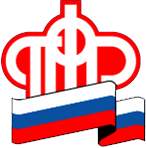 ГУ – УПРАВЛЕНИЯ ПЕНСИОННОГО ФОНДА РФ                              В БЕРЕЗОВСКОМ РАЙОНЕ ХМАО-ЮГРЫПолучи СНИЛС - и работай спокойно07.02.2017               Ежегодно граждане – как взрослых, так и детей – регистрируются в Пенсионном фонде России и получают свидетельство обязательного пенсионного страхования с уникальным СНИЛС – страховым номером индивидуального лицевого счета.            В Березовском районе с начала 2017 года свидетельство обязательного пенсионного страхования получили  более  100 человек.           СНИЛС стал визитной карточкой гражданина, предназначенной в первую очередь для аккумулирования пенсионных прав. Он является,  по сути, определителем каждого жителя России в базе данных федеральных и региональных ведомств.            С наступлением летних каникул у молодежи Березовского района популярна идея временного трудоустройства. Пенсионный фонд напоминает: школьникам в возрасте от 14 лет и старше, собирающимся поработать летом, необходимо зарегистрироваться в системе обязательного пенсионного страхования, получить так называемую «зеленую карточку», в которой и указан страховой номер индивидуального лицевого счета.           Работодатели, в числе прочих документов при приеме на работу, должны требовать у претендентов предъявить страховое свидетельство обязательного пенсионного страхования. Это связано с тем, что все руководители обязаны перечислять страховые взносы и предоставлять в ПФР сведения о страховом стаже своих работников. Страховые взносы в ПФР и длительный стаж – основные факторы, влияющие на будущий размер пенсии.           Помимо того, что СНИЛС нужен для формирования пенсионных прав граждан, он необходим для получения государственных услуг в электронном виде и льгот, сокращения количества документов при получении различных услуг и др.          Граждане, впервые поступившее на работу, как правило, получают страховое свидетельство через страхователя. Индивидуальные предприниматели, самостоятельно уплачивающие страховые взносы, неработающие граждане, военнослужащие, сотрудники силовых ведомств для получения страхового свидетельства могут обратиться в  МФЦ (многофункциональный центр):1. п. Березово: ул. Пушкина, 37А пом. 2:2. п. Игрим: ул. Кооперативная, 50;3. п. Приполярный: 2 мкр., 3А, каб. 12;4. с. Саранпауль: ул. Н.Вокуева, 1А, каб. 26;5. п. Светлый, ул. Набережная, 10, каб.8;6. п. Хулимсунт, 3 мкр., 23, каб. 18         Зарегистрировать несовершеннолетнего ребенка вправе один из родителей или его законный представитель.        При утрате свидетельства, а также в случаях его непригодности или после изменения фамилии, а также установления неточности в сведениях, содержащихся в свидетельстве, Пенсионный фонд выдает гражданину дубликат или меняет страховое свидетельство.           Работающие граждане могут обращаться с заявлением о восстановлении или замене свидетельства к своему работодателю. Все остальные категории граждан – в МФЦ. При обращении необходимо иметь при себе паспорт. 